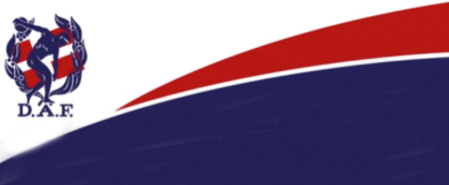 Møde i Masters Komite, tirsdag den 16. februar 2016, kl. 18:30Bondager 56, 2670 GreveDeltagere: Knud Høyer, Inge Faldager, Knud E. Pedersen, Poul Grenaa, Henning Steffan Jensen, Tom Elmer ChristensenMødet hævet 22:15.DagsordenBeslutningerFormandens tanke på dagenHvor ofte er der behov for fysiske møder? Løbende information kan medføre færre møder.Godkendelse af dagsordenengodkendtOpfølgning på referat af mødet den 4.11. 2015Ingen hængepartier.Inge har udarbejdet et udkast til gennemskrivning af/og forslag til ændringer i afsnit 14 i  forbundsmappen (veteranbestemmelser). Det, der er markeret med gult, skal diskuteres.Der er kommet nye regler for deltagelse i internationale mesterskaber – skal de indarbejdes i de danske regler? Behandles på næste møde.Vi henstiller til arrangører af ½ maraton at tilgodese masters lidt mere. Knud H tager endnu engang kontakt til Jakob Larsen med de nye forslag.Udviklingskonference for Masters den 20.-21. februar 2016 i SkiveGennemgang af program – er alt klart?Deltagerlisten lægges på Facebook. Der sendes besked ud om, at der ikke er trænere/instruktører i hallen, og at man i grupper selv må aftale træningen. Vi 4 fra masterkomiteen tager hver en arbejdsgruppe.Foreløbigt regnskab for 2015 og budget 2016Aktivitetsbaseret regnskab fremlægges på mødet.Vi har p.t. 12.800 kr. i overskud. Vi skal synliggør behovet for nationalt fee, og hvad vi bruger på teamlederne ved internationale mesterskaber. Der deltog ca. 40 i Lyon og ca. 20 i Torun. Resten af regnskabet ser fornuftigt ud. Måske skal der laves et særskilt regnskab for mastersturneringen, Masterskonferencen, træningssamlinger mfl. Fx har Mikkel tilbudt at lave træningssamling i Århus til sommer med trænere.Massører med til stævner – kan noget af feen betal for en massør og så er resten egenbetaling?2016 skal benyttes som overgangsår til at lægge det korrekte budgetniveau, og der skal være plads til nye aktiviteter. Budgettet er ca. 35.000 kr. Der skal tjekkes om vores kasteredskaber til udlejning er korrekte - specielt spyddene. Få sat certificeingsmærker på. Århus vil gerne låne dem, som backup i 2017. Forberedelserne og styregruppemøderne samt transport ifm. NM og EM skal med på budgettet for hhv. 2016 og 2017Mastersturneringen for Hold 2016Indbydelse er klar, udkast vedlæggesHvem vil være kontaktperson for MK til klubberne?Der er forslag til ændringer i turneringsreglerne, men det foreslås, at det tages op i en gruppe, der kan arbejde med udviklingen af turneringen inden næste år. Hvem vil være koordinator på dette projekt?Hvidovre har foreslået, at der byttes om på datoerne for Masters DM (13.-14.8.)og finalen i holdturneringen (25.9.) p.g.a. stadionudvidelse i Hvidovre. Alternativet er, at DM afvikles på Glostrup stadion (13.-14.8.) med Hvidovre som arrangør. – hvad siger vi? Aalborg har allerede tilbudt at være arrangør af hold finalen i 2016 (25.9.), men det foreslås, at vi afventer at kandidater fra Øst melder ind, når vi udsender indbydelsen?a)Forslag til indbydelse er lavet.b)Inge og Knud E laver forarbejdet. Knud E bliver kontaktperson. Invitationen sendes ud med klubkartotek, masterskartotek og på Facebook.c)Spørg i weekenden i Skive om nogen er villige til at se på afviklingen af Mastersturneringens regelsæt. Måske som i seniorturneringen, at der er nogen øvelser, hvor der er to, der tælle. Eller andre forslag.Måske kan der laves en Østersøcup for masters – tjek mulighederne (øst/vest/nordtyskland/skåne).d. Vi holder fast i oprindelige dage. Knud H meddeler det til Hvidovre.e) Vi afventer lidt for at se om der er øst - kandidater, da finalen i 2015 var i vest.Årshjulet 2016 – statusJanuarRammebudget er fastlagt af DAFs bestyrelse, MK laver detailbudget ud fra bl.a. sidste års foreløbige regnskabAfholdelse af inde træningssamlingOversigt over Mastersmesterskaber i kommende år og følgende ajourføres iht. DAFs terminsbeslutninger, EMA og WMA, og lægges på facebook og masterskartotek.FebruarVenskabsmatch -planlægningen starter nu, hvis det er i Danmark.Masters DM-inde. Komiteen/formanden er ansvarlig for udpegning af jury/overdommer. MartsIndbydelse til Masters Holdturneringen sendes ud til klubberne.Sonderinger om mulige arrangører til DM og ØST/VEST-mesterskaber påbegyndesInternationalt inde mesterskab i marts/april, udpegning af teamledere og kontaktperson for MK til deltagerne.AprilArrangørerne af  Mastersturneringen er fastlagt og aftalt.Koordinatoren for Holdturneringen har til opgave og ansvaret for: Alle arrangører skal have en mail, der angiver betingelserne for stævnafholdelse: hvilket mars-program (version) skal bruges, hvem skal resultatlister sendes til, alle klubber skal melde tilbage inde 4 dage om f.eks.: fejl i årgang, 1000m stafet-holdene m.v. på resultatlister. Betingelser for indbetaling af stævnegebyr (indberetning til DAF med antal deltagere, antal starter m.v.), hvad er stævnegebyret? Stævnetilskud til arrangørerne iht afsnit 19 i Forbundsmappen.Træningssamling sommer: Find mulige datoer – send ud sammen med invitation til mastersturnering. Evt i ultimo juli/starten af august. Eller i et nyhedsbrev.Masters DM-inde. Komiteen/formanden er ansvarlig for udpegning af jury/overdommer. Der mangler vest og vest kastemangekamp. Tages op på konferencen i Skive.Der er stor efterspørgsel fra løbere på, at terminslisten skal foreligge min. 1 år i forvejen. Den oversigtlige liste kan findes på hjemmesiden. Poul er på en mailliste, hvor dette bliver sendt rundt. Vinterturneringen 40+. Nogen efterlyser individuelle konkurrencer for masters – så de vælger i stedet et motionsløb. Kan man evt. revurdere mulighederne, så man løber i 1-2-3 årgange sammen og ikke mænd med kvinder. DGI har lavet crossløb i vinter med rigtig mange deltagere – hvorfor er det ikke koordineret med DAFs vinterløb?Vi skal have nordiske mesterskaber og europamesterskaber ind i årshjulet. Sætte den internationale agenda ind i årshjulet.Nordisk Mesterskab i Odense –statusNMACSs websitet er i luften: www.nmvodense2016.comTilmelding er åbnet og overnatninger kan bookes. Styregruppen holder nyt møde den 19.2.Der skal følges op på orienteringen til de nordiske lande, så tilmeldingen mv. bliver synlig for potentielle deltagere.Odense stadion skal re-certificeres.Inge og Knud deltager i et møde på fredag om mesterskaberne. Der findes en god drejebog for disse mesterskaber.Vi må lave lidt markedsføring, så der kommer mange danskere med.Kan vi finde nogle ”gamle” atleter frem, som kan være med som rollemodeller.EMACS 2017 i Aarhus – statusStyregruppen har holdt sit 1. møde den 4.2.Hvis man er interesseret kan man tilmelde sig deres nyhedsbrev og Facebook-gruppe. Man kan melde sig som hjælper helt uforpligtende.Åbent Hus i DAF 15.12.2015Kort referat udsendt i mail af 20.12.2015Møde med Motionsgang-udvalget, som i DAFs nye organisation bliver projektudvalg under MKNæste Åbent Hus er den 15.3.2016Det virker meget fint, og det giver god kontakt mellem komiteerne og de medlemmer, der ønske information. Der var 25-30 til mødet. Ny strategiplan for 2017-2020 skal vedtages på Årsmødet i oktober, og bestyrelsens 1. udkast offentliggøres 15/3. Punktet skal på vores næste møde – hvor kan vi medvirke i den nye strategi?MK fik ros for vores kommissorium og handlingsplaner.Motionsgang:Knud tager et møde med 2 motionsgængere fra det nu nedlagte motionsudvalg under bestyrelsen, så motionsgang fremover bliver en projektgruppe under masters komiteen.EMACS 2017:  kan der laves et ½ maraton for motionsgængere? Hvor er Masters kapgængerne henne? Per Jensen?Mødeplan for Masters Komite i 201627. april kl. 18.30Drøftelse af handleplaner iht. kommissoriet. Læs oplæg fra Tom i mail af 14.12.2015 19:08.Måske kan vi være initiativtagere til et projekt om udviklingen af masteratletik/løb/bevægelse for ældre. Hvordan kan vi motivere og fange flere op. MotionDanmark sender trænere ud til klubber, hvordan får vi delt informationen ud til relevante klubber om hvad de kan hjælpe med! – for at få flere løbere ind på banerne på stadion?Sparta tager et initiativ med en 3-kamp for at få løbere ind på banen - de unge aktive skal være trænere.Opfølgning på Udviklingskonferencen i SkiveGennemgang af mastersreglerne i afsnit 14 i Forbundsmappen (udleveret)Status for Masters- holdturneringen, antal klubber og arrangørerStatus for NMACS 2016 i OdenseEvaluering/opfølgning på EOGA i EMA og NMAC i AnconaNæste møde 16. august forberedelse af MKs medvirken på Årsmødet ultimo oktober, hvor DAFs strategiplan for 2017-2020 skal besluttes. Gensidig orienteringHenvendelse fra Jørgen Plambech om overnatningsmuligheder ved 2 dags-mesterskaber/stævner. Jf mail af 25.1. 13:17Rekorder til godkendelse – procedure.Møde i NMC i AnconaMøde i Ancona i EMA GA om nye love for EMA og valg af arrangørland for EMACS 2019Tag selv kontakt til arrangør, og spørg om muligheder. Knud H svarer Jørgen.Rekorder- vi mangler resultatliste på et kastestævne i Glostrup, Anne K. Jensen (anvendt spyd) og for et resultat for Rosa Pedersen i længde ved DM i Randers. Knud H følger op.Gentag beskeden om indberetning af danske rekorder på Facebook og i Masterskartoteket samt Masters hjemmesiden.I Ancona holdes der både møde i Nordisk Masters komite og i EMA GA.EventueltKnud H havde deltaget ved bisættelsen af Carl Friedrichsen. MK havde på vegne af alle danske veteraner lagt en krans med bånd ved hans kiste. Efter- følgende har Aase takker for vores deltagelse.